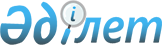 On approval of the list of goods, except for excisable, materials and equipment are exempt from payment of customs duties, customs duties and value added tax, directly related to the production process of construction of the second section of "Kazakhstan - China" gas pipeline and imported into the territory of the Republic of Kazakhstan for use in construction of the second section of "Kazakhstan - China" gas pipeline organization established in the territory of the Republic of Kazakhstan for the purpose of realization of the project of the second section of the gas pipeline "Kaz ahstan - China "
					
			
			
			Unofficial translation
		
					Resolution of the Government Republic of Kazakhstan on December 14, 2011 № 1533
      Unofficial translation
      In accordance with the law Republic of Kazakhstan dated July 15, 2010 “On ratification of the Protocol on amendments and additions to the Agreement between the Government of the Republic of Kazakhstan and the Government of the People's Republic of China on cooperation in construction and exploitation of the gas pipeline Kazakhstan - China on August 18, 2007” The Government of the Republic of Kazakhstan RESOLVES:
      1. Approve the attached scrollgoods, except for excisable, materials and equipment are exempt from payment of customs duties, customs duties and value added tax (hereinafter - VAT), directly related to the production of the second section the construction process of the gas pipeline “Kazakhstan – China” and imported into the territory of the Republic of Kazakhstan for use in the construction of the second section of “Kazakhstan – China” gas pipeline organization established in the territory of the Republic of Kazakhstan for the purpose of realization of the project of the second section of the gas pipeline “Kazakhstan - China"
      2. To establish that the importation into the territory of the Republic of Kazakhstan goods, except for excisable, materials and equipment are exempt from payment of customs duties, customs duties and VAT made within the number of such goods, materials and equipment specified in the design and estimate documentation for the project “Construction of the pipeline” Beineu - Shymkent "(The second section of the gas pipeline" Kazakhstan - China "(I of II stage and second portions), approved in accordance with the legislation of the Republic of Kazakhstan.
      3. Control over execution of the present decision to assign to the Ministry of Finance of the Republic of Kazakhstan.
      4. This Decree shall be enforced from October 1, 2011 and is subject to official publication. SCROLL goods, except for excisable, materials and equipment, are exempt from payment of customs duties, customs fees, value added tax, directly related to the production process of construction of the second portion pipeline "Kazakhstan - China" and imported into the territory The Republic of Kazakhstan for construction The second section of the gas pipeline "Kazakhstan - China" organization,  established in the territory of the Republic of Kazakhstan for the purposes of the project of the second section of the gas pipeline "Kazakhstan - China"
      Footnote. The list, as amended by the RoK Government dated 04.12.2012 number 1543(Put into effect after ten days after the first publication); on 31.12.2013 number 1483 (The order of introduction of cm. n. 2).
      Note: The list of products is defined as the source and the name of the goods.
					© 2012. «Institute of legislation and legal information of the Republic of Kazakhstan» of the Ministry of Justice of the Republic of Kazakhstan
				
      Prime Minister of the Republic of Kazakhstan

K. Massimov
Approved
Resolution of the Government
Republic of Kazakhstan
on December 14, 2011 № 1533
№ p / p
Name
Product code

HS TS
1
2
3
tubular products
1
LSAW 1067x14.3mm, coat of view. Pipe for oil and gas pipelines

welded, produced by arc welding from the factory

insulation. D1067h14,3mm, Rr7,4Mpa
7305 11 000 8
2
LSAW 1067x17.5mm, coat of view. Pipe for oil and gas pipelines

welded, produced by arc welding from the factory

insulation. D1067h17,5mm
7305 11 000 8
3
LSAW 1067x25.4mm, coat of view. Pipe for oil and gas pipelines

welded, produced by arc welding from the factory

insulation. D1067h25,4mm
7305 11 000 8
4
HSAW 1067x11.9 mm, 3RE coat. Tube for oil and gas pipelines spiral made by arc welding with factory isolates. D1067x11,9 mm, Fp = 7.4 MPa
7305 19 000 0, 7306 19 900 0
5
LSAW 1067x11.9mm, coat of view. Pipe for oil and gas pipelines

welded, produced by arc welding from the factory

insulation. D1067x11,9mm, Rr7,4MPa
7305 11 000 8
6
LSAW 1067x19.1mm, coat of view. Pipe for oil and gas pipelines

welded, produced by arc welding from the factory

insulation. D1067x19,1, Rr9,8MPa
7305 11 000 8
7
LSAW 1067x15.9mm, coat of view. Pipe for oil and gas pipelines

welded, produced by arc welding from the factory

insulation. D1067h15,9, Rr9,8MPa
7305 11 000 8
8
HSAW 1067x15.9 mm, of view coat. Tube for oil and gas pipelines spiral made by arc welding with factory isolates. D1067h15,9, Pp = 9.8 MPa
7305 19 000 0,

7306 19 900 0
9
LSAW 813x15.9mm, coat of view. Pipe for oil and gas pipelines

welded, produced by arc welding D813x15.9mm,

pre-insulated
7305 11 000 8
10
LSAW 813x12.7mm, coat of view. Pipe for oil and gas pipelines

welded, produced by arc welding D813h12.7mm,

pre-insulated
7305 11 000 8
eleven
LSAW 1420-15.9 mm, 3PE coat. Pipe for oil and gas pipelines

welded, produced by arc welding with insulation

D1420h15,9
7305 11 000 8
12
LSAW 1020-15.9 mm, 3PE coat. Pipe for oil and gas pipelines

welded, produced by arc welding with insulation

D1020h15,9
7305 11 000 8
thirteen
LSAW 1220xl6 mm, 3PE coat. Pipe for oil and gas pipelines

welded, produced by arc welding with insulation

D1220x16
7305 11 000 8
cranes
14
Du1050 ball valve with a pipe for the butt welding - 14,3mm (42 "), with

pneumohydrodrive, Pp = 7,4MPa
8481 80 819 0
fifteen
Du1050 ball valve with a pipe for the butt welding - 14,3mm (42 "), with

pneumohydrodrive with automatic emergency closing the valve,

Pp = 7,4MPa
8481 80 819 0
16
Du1050 ball valve with a pipe for the butt welding - 15,9mm (42 "), with

pneumohydrodrive, Pp = 5,4MPa
8481 80 819 0
17
Du1050 ball valve with a pipe for the butt welding - 19,1mm (42 "), with

pneumohydrodrive, Pp = 9,8MPa
8481 80 819 0
18
Du1050 ball valve with a pipe for the butt welding - 19,1mm (42 "), with

pneumohydrodrive with automatic emergency closing the valve,

Pp = 9,8MPa
8481 80 819 0
19
Du800h14,3mm ball valve (32 ') with pneumohydrodrive,

Pp = 9,8MPa
8481 80 819 0
20
DN500 ball valve with a pipe for the butt welding - 8,7mm (20 "), with

pneumohydrodrive, Pp = 7,4MPa
8481 80 819 0
21
DN500 ball valve with a pipe for the butt welding - 11,1mm (20 "), with

pneumohydrodrive, Pp = 9,8MPa
8481 80 819 0
22
DN400 ball valve with a pipe for the butt welding - 7,1mm (16 ") with

pneumohydrodrive, Pp = 7,4MPa
8481 80 819 0
23
DN400 ball valve with a pipe for the butt welding - 9.5 mm (16 "), with

pneumohydrodrive, Pp = 9,8MPa
8481 80 819 0
24
DN300 ball valve with a pipe for the butt welding - 5,6mm (12 "), with

pneumohydrodrive, Pp = 7,4MPa
8481 80 819 0
25
DN300 ball valve with a pipe for the butt welding - 5,6mm (12 "), with

manually operated, Pp = 7,4MPa
8481 80 819 0
26
Ball valve with DN300 pipe butt welding - 9.5 mm (12 "), with

pneumohydrodrive, Pp = 9,8MPa
8481 80 819 0
27
DN300 ball valve with a pipe for the butt welding - 9.5 mm (12 ") with

manually operated, Pp = 9,8MPa
8481 80 819 0
tees
28
Tee bars or steel with no array for butt welding

1067x1067x1067 (42 "-42") t = 19.1mm, Fp = 8MPa, welding ends

X70
7307 93 990 0
29
Tee bars or steel with no array for butt welding

1067x1067x1067 (42 "-42") t = 19.1mm, Fp = 10,0MPa ends under

weld X70
7307 93 990 0
thirty
Tee bars or steel with no array for butt welding

1067x1067x1067 (42 "-42") t = 14.3mm, Fp = 10,0MPa ends under

weld X70
7307 93 990 0
31
Tee butt welding steel 1067x1067x406 (42 "-16")

t = 25.4h25.4h9.5mm, Pp = 10,0MPa, welding ends X70
7307 93 990 0
32
Tee butt welding steel 1067x1067x406 (42 "-16")

t = 19.1x19.4x7.1mm, Pp = 8MPa, welding ends X70
7307 93 990 0
33
Tee butt welding steel 1067x1067x406 (42 "-16")

t = 14.3xl4.3x7.lmm, Pp = 8MPa, welding ends X70
7307 93 990 0
34
Tee butt welding steel 1067x1067x406 (42 "-16")

t = 19.1xl9.1x9.5mm, Pp = 10,0MPa, welding ends X70
7307 93 990 0
35
Tee butt welding steel 1016x1016x1016 (40 "-40")

t = 14,3mm, Pp = 8MPa, welding ends X70
7307 93 990 0
36
Tee butt welding steel 1067x1067x508 (42 "-20")

t = 14.3xl4.3x8.7mm, Pp = 8MPa, welding ends X70
7307 93 990 0
37
Tee butt welding steel 1067x1067x324 (42 "-12")

t = 19.1h19.1h9,5mm, Pp = 10,0MPa, welding ends X70
7307 93 990 0
38
Tee butt welding steel 1219x1219x813 (48 "-32")

t = 19.1xl9.1xl5,9mm, Pp = 5,4 MPa, welding ends X70
7307 93 990 0
39
Tee bars or steel with no array for butt welding

1067x1067x324 (42 "-12") t = 14,3xl4,3x9,5mm, Pp = 5,4 MPa ends

Weld X70
7307 93 990 0
40
Tee bars or steel with no array for butt welding

1420x1420x1067 (46 "-42") t = 15,9x15,9x14,3mm, Pp = 7.4 MPa, the ends

Weld X70
7307 93 990 0
41
Tee bars or steel with no array for butt welding

1020x1020x1067 (40 "-40" -42 ") t = 15,9xl5,9xl4,3mm, Pp = 7.4 MPa

welding ends X70
7307 93 990 0
42
Tee butt welding steel 1067x1067x1067 (42 "-42" -42 ")

t = 14,3xl4,3xl4,3mm, Pp = 5,4 MPa, welding ends X70
7307 93 990 0
43
Tee butt welding steel 1067x1067x508 (42 "-20")

1 = 19.1x19.1x11.1mm, Pp = 10,0MPa, welding ends X70
7307 93 990 0
44
Tee bars of steel with or without a lattice welding

1219h1219h1067 butt (48 "-42") t = 23.8x23.8xl9.lmm, Fp = 10,0MPa,

welding ends X70
7307 93 990 0
45
Tee butt welding steel 813x813x813 (32 ") t = 15.9mm,

Pp = 10,0MPa, welding ends X70
7307 93 990 0
46
Tee butt welding steel 813x813x456 (32-18 ")

t = 14.3xl4,3x9,5mm, Pp = 10,0MPa, welding ends X70
7307 93 990 0
47
Tee butt welding steel 508x508x219 (20 "x9"),

t = 8.7x8.7x4.0mm, Pp = 8MPa, welding ends X70
7307 93 190 0
48
Tee butt welding steel 508x508x219 (20 "x9"), 

t = l1.1x11.1h6.4mm, Pp = 10,0MPa, welding ends X70
7307 93 190 0
49
Tee butt welding steel 406x406x406 (16 "x16")

t = 7, lmm, Pp = 8MPa, welding ends X70
7307 93 190 0
fifty
Tee butt welding steel 406x406x406 (16 "x16")

1 = 9.5 mm, Pp = 10,0MPa, welding ends X70
7307 93 190 0
51
Tee butt welding steel 406x406x219 (16 "x9"),

t = 7, lx7, lx4,0mm, Fp = 8MPa, welding ends X70
7307 93 190 0
52
Tee butt welding steel 406x406x219 (16 "x9"),

t = 9,5x9,5x6,4mm, Pp = 10,0MPa, welding ends X70
7307 93 190 0
53
Tee butt welding steel 324x324x324 (13 "x13")

t = 5.6mm, PP = 8MPa, welding ends X70
7307 93 190 0
54
Tee butt welding steel 324x324x324 (13 "x13")

t = 9.5 mm, Pp = 10,0MPa, welding ends X70
7307 93 190 0
55
Tee butt welding steel 324x324x168 (13 "x6"),

t = 5.6x5.6x4.0mm, Pp = 8MPa, welding ends X70
7307 93 190 0
56
Tee butt welding steel 324x324x168 (13 "x6"),

t = 9.5x9.5x4.8mm, Pp = 10MPa, welding ends X70
7307 93 190 0
Taps
57
Retraction steel butt welding 30 c., DN 1067h19.1 mm welding ends X70, Fp = 10 MPa
7307 93 910 0
58
Retraction steel butt welding 30 c., DN 1067x14,3 mm welding ends X70, Fp = 8 MPa
7307 93 910 0
59
Retraction steel butt welding 90 c., DN 1067h19.1 mm welding ends X70, Fp = 8 MPa
7307 93 910 0
60
Retraction steel butt welding 45 c., DN 1067h19.1 mm welding ends X70, Fp = 8 MPa
7307 93 910 0
61
Retraction steel butt welding 90 c., DN 1067x25.4 mm welding ends X70, Pp = 10.0 MPa
7307 93 910 0
62
Retraction steel butt welding 45 c., DN 1067x25.4 mm welding ends X70, Pp = 10.0 MPa
7307 93 910 0
63
Retraction steel butt welding 90 c., DN 1067x19.1 mm welding ends X70, Pp = 10.0 MPa
7307 93 910 0
64
Retraction steel butt welding 90 c., Du1067h14.3 mm welding ends X70, Fp = 8 MPa
7307 93 910 0
65
Retraction steel butt welding 45 c., DN 1067x14.3 mm welding ends X70, Fp = 8 MPa
7307 93 910 0
66
Retraction steel butt welding 90 c., DN 1067x14.3 mm welding ends X70, Pp = 5.4 MPa
7307 93 910 0
67
Retraction steel butt welding 45 c., DN 1067x14.3 mm welding ends X70, Pp = 5.4 MPa
7307 93 910 0
68
Retraction steel butt welding 90 c., DN 813h14.3 mm welding ends X70, Pp = 10.0 MPa
7307 93 910 0
69
Retraction steel butt welding 45 c., DN 813h14.3 mm welding ends X70, Pp = 10.0 MPa
7307 93 910 0
70
Retraction steel butt welding 90 c., DN 508h8.7 mm welding ends X70, Fp = 8 MPa
7307 93 110 0
71
Retraction steel butt welding 45 c., DN 508h8.7 mm welding ends X70, Fp = 8 MPa
7307 93 110 0
72
Retraction steel butt welding 90 c., DN 508h11.1 mm welding ends X70, Pp = 10.0 MPa
7307 93 110 0
73
Retraction steel butt welding 45 c., DN 508h11.1 mm welding ends X70, Pp = 10.0 MPa
7307 93 110 0
74
Retraction steel butt welding 90 c., DN 406h7.1 mm welding ends X70, Fp = 8 MPa
7307 93 110 0
75
Retraction steel butt welding 90 c., DN 406h7.1 mm welding ends X70, Fp = 8 MPa
7307 93 110 0
76
Retraction steel butt welding 90 c., DN 406h9.5 mm welding ends X70, Pp = 10.0 MPa
7307 93 110 0
77
Retraction steel butt welding 90 c., DN 324h5.6 mm welding ends X70, Fp = 8 MPa
7307 93 110 0
78
Retraction steel butt welding 45 c., DN 324h5.6 mm welding ends X70, Fp = 8 MPa
7307 93 110 0
79
Retraction steel butt welding 90 c., DN 324h5.6 mm welding ends X70, Pp = 5.4 MPa
7307 93 110 0
80
Retraction steel butt welding 90 c., DN 324h9.5 mm welding ends X70, Pp = 10.0 MPa
7307 93 110 0
81
Retraction steel butt welding 45 c. Du 324h9.5 mm welding ends X70, Pp = 10.0 MPa
7307 93 110 0
power plants
82
Gas generators (also known as gas-fired plants, or

a - hcp) represent a structure of a gas-piston

an internal combustion engine using as

fuel gas, and a synchronous brushless alternator

current, mounted on a steel frame, the power of 200 kW to

1500 kW, voltage of 380-400 V, 50 Hz
8405 10 000 9
83
Diesel generator is a construction of the engine

Internal combustion engine, used as a fuel

diesel fuel, and the brushless synchronous generator

AC mounted on a steel frame with power from

75 kVA to 375 kVA, voltage of 380-400 V, 50 Hz for

reserve (emergency) power supply in case of power core

power.
8502 12 000 0
84
Diesel generator is a construction of the engine

Internal combustion using diesel as a fuel,

and a synchronous brushless alternator,

mounted on a steel frame, output power of 375 kVA to 750

KW, voltage of 380-400 V, 50 Hz for backing

(Emergency) power if main power is off.
8502 13 200 0
85
Diesel generator is a construction of the engine

Internal combustion using diesel as a fuel,

and a synchronous brushless alternator,

mounted on a steel frame, output power of 750 kVA to 1000

KW, voltage of 380-400 V, 50 Hz for backing

(Emergency) power if main power is off.
8502 13 400 0
86
Uninterruptible power supplies - a source of secondary

power supply, an automatic device with battery

batteries, the purpose of which will connect to it

electrical uninterrupted supply of electrical

energy in the normal range, output power of 1 kW to 3 kW,

a voltage of 24-48 VDC
8504 40
Materials and equipment for fiber-optic communication line
87
Camera quick access (RCD) is made of plastic,

It designed to accommodate the cable and stock

fiber optic coupler
3926 90
88
Marker - made of polyethylene, are

passive antenna without an internal source of energy for

actuation
8517 70 190 0
89
Aluminum cap for empty slotoplace
7616 99 900 8
90
18-60 Vdc power supply unit for N42, PSU300-DC-10
8504 40 820 9
91
The power supply 18-60 Vdc (120W) for chassis N215, N415
8504 40 820 9
92
The power supply 18-60 Vdc (1000W) for chassis N50, N70
8504 40 820 9
93
Power cable 230 Vac for OTN / OTN-X3M chassis
8544 49 950 9
94
Power cable 230 Vac for N50 / N70 chassis
8544 49 950 9
95
Cable to connect the OMS-BORA (TWP, 6m)
8544 42 100 0
96
12 pair cable RS485
8544 42 100 0
97
25 pair cable
8544 42 100 0
98
Network card BORA2500-X3M-ULM150-4 for N215 chassis
8542 31 909 8
99
Network card BORA2500-X3M-ULM150-4 for N415 chassis
8542 31 909 8
100
Network card BORA2500-X3M-ULM150-8 for N42 chassis
8542 31 909 8
101
Map MPEG-Audio (video 4 ports + 4-port stereo audio)
8542 31 909 8
102
Map, is responsible for data transmission in RS485 interface
8542 31 909 8
103
Map of the Internet for the transmission of ET-100A, 5 separate Ethernet segments
8542 31 909 8
104
CD with software (on paper license included)
8523 49 450 0
105
Map MVidIP digital video
8542 31 909 8
106
License on paper OTN-X3M OMS for N215 node
4911 10 900 0
107
License on paper OTN-X3M OMS for N415 node
4911 10 900 0
108
License on paper OTN-X3M OMS for the N42 node
4911 10 900 0
109
OMS License N50 node
4911 10 900 0
110
The transceiver module for optical fiber communication 150-L1
8517 70
111
19 "frame for mounting the optical transceiver modules

connectors and mounting kit
8517 70 900 9
112
Aluminum chassis for mounting OTN-N42 hardware (without power supply)
7616 99 900 8
113
Aluminum chassis for mounting equipment N215
7616 99 900 8
114
Aluminum chassis for mounting equipment N415
7616 99 900 8
115
Transceiver Module fiber optic connection

increased power (1560 nm)
8517 70
116
The transceiver module of fiber optic links for

interaction with OTN-150
8517 70
117
RSHMM fee (transfer RS-232, RS-422 interface)
8542 31 909 8
118
Personal computer with software installed (without monitor)
8471 41 000 9
119
Network card BORA-OTN150-4 for N215 chassis 

(Without SFP modules)
8542 31 909 8
120
Node N5024C (24 ports)
8536 90
Materials for VHF
121
The waveguide junction - is a passive linear

jet mutual four-shouldered node has

certain properties
8536 90
122
Send-receive voice, images or other

data, whether or not combined in the same housing, with

sound recording or reproducing apparatus
8517
123
RF coaxial cable 7/8 "CELLFLE (ANSEN LCF 50 th)
8544 20 000
124
Repeater / controller NEXEDGE, 40W, FDMA - automatic

receiving and transmitting radio is designed to increase

communication range, as a rule - local radio, VHF

frequency modulation
8517 70
125
Software multisite mode on

different media
4911 10 900 0,

8523
126
4-channel hybrid combiner ferrite is intended to enhance the radio signal used in the composition of multichannel communication systems as power combiners transmitters 4
8518 40 800 9
127
Receiver power splitters to 4 channels with LNA and a preselector, increased to 30dB. Also intended for use in multichannel communication systems as power combiners transmitters 4
8543 70 900 0
128
Collinear antenna, gain of at least 6dB. used in

an antenna base station for reliable reception by

radio notifications from site transmitters
8517 70
129
Bandpass receive filter. The range of bandpass filters are designed to ensure compatibility of electronic multiple simultaneous transmitters
8543 70 900 0
130
Power supply redundancy with support for backup power and battery charging devices are designed for power, which does not have a built-in power supply. They must always provide power to the load with the specified parameters
8504 40 820 9
131
The RF feeder cable - the main field of application are mobile and satellite telecommunications systems
8544 49 930 9
132
Mounting kit antenna-feeder device (fixing,

grounding, insulation, entry system to the building, connectors,

LF cable)
8535 40 000 0
133
Duplex (isolation of 80 dB, a loss not exceeding 1.5 dB) - the electric filter to transmit and receive on the same antenna at the same time cut out the unwanted signals, and to sum two signals to one antenna
8543 70 900 0
134
A lightning arrester provides protection for self-healing

expensive equipment of video, audio circuits, telemetry,

low voltage supply lines, local area chain.

The principle of operation of the devices is based on the limitation of the two-stage

excess voltage and bypass it to the ground bus
8535 40 000 0
135
Batteries 12V system backup
8507 20
The equipment for a compressor station
136
Gas compressor unit (turbine compressor + + Automatic)

It designed for compressing natural gas to

compressor stations of gas pipelines and underground storage facilities,

It consists of natural gas compressor, blower drive,

suction and exhaust device (in the case of a gas turbine

Drive), automation systems, oil systems, and fuel-air

oil and communications accessories
8411 82
137
The multi-cyclone dust collector for cleaning dry

nonaggressive dust particles from the gas
8421 39
138
Single stage turbocharger is intended for supplying dry

Air (gas) for cleaning labyrinth seals, to purge

filter pulsating pumping unit
8414 80 110 9
139
Multistage turbocharger is designed to supply

dry air (gas) to clean labyrinth seals, for

filter cleaning blowing pulsating gas compressor

unit
8414 80 110 9
140
The compressor piston with a slave. Pressure. not more than 15 bar is used,

for supplying dry air (gas) for cleaning labyrinthine

Seal purge pulsating filter cleaning

pumping unit
8414 80 220 9
141
The compressor piston with a slave. Pressure. not more than 15 bar is used,

for supplying dry air (gas) for cleaning labyrinthine

Seal purge pulsating filter cleaning

pumping unit
8414 80 280 9
142
The compressor piston with a slave. Pressure. over 15 bar is used for supplying dry air (gas) for cleaning labyrinthine

Seal purge pulsating filter cleaning

pumping unit
8414 80 510 9
143
The compressor piston with a slave. Pressure. over 15 bar is used for supplying dry air (gas) for cleaning labyrinthine

Seal purge pulsating filter cleaning

pumping unit
8414 80 590 0
144
Single-shaft rotary compressor intended for supplying dry

Air (gas) for cleaning labyrinth seals, to purge

filter pulsating pumping unit
8414 80 730 0
145
Multi-shaft screw compressor rotor is designed for

supplying dry air (gas) for cleaning labyrinthine

Seal purge pulsating filter cleaning

pumping unit
8414 80 750 9
146
The compressor is designed to supply the dry air (gas) for

purification labyrinth seals, pulsating purge

filter pumping unit
8414 80 800 9
Equipment for gas metering stations
147
Installation block control and regulation of the gas parameters

automatic. Consisting - gas metering unit + wardrobe automation

+ + Chromatograph analyzer dew point temperature.

Designed for commercial and technological account,

composition analysis, automatic detection point temperature

hydrocarbon dew point and the water in the natural gas
9032 81 000 9
electrochemical equipment
148
Test and Measurement items are for display and

switching cables for measuring current and potential on

pipeline
8537
149
cathodic protection station (inverter-rectifier) ​​is used to convert alternating current to direct and regulate this current, protective potential maintenance on the pipeline, thus providing protection against corrosion
8543 70 900 0
150
Magnesium protectors - magnesium alloy with an activator

packed in bags, designed to protect groundwater

structures from corrosion by applying a protective current,

the resulting chemical processes between

alloy tread and the ground.
8104
SCADA equipment
151
Measurement points, pressure sensors, temperature

and other measurement parameters of liquids and gases
9026
152
Processing machines and units thereof; magnetic or optical

readers, machines for transfer of data carriers

media in coded form and machines for processing such

information
8471
153
Mobile laboratory
8705 90 900 1
Other materials and equipment
154
Software on a variety of media
8523
155
Software on paper
4911
156
Processing machines and units thereof; magnetic or optical

readers, machines for transfer of data carriers

media in coded form and machines for processing such

information
8471
Materials for VHF subscriber and dispatching
157
Digital portable radios, NXDN standard complete with

antenna, batteries and high-speed universal

charger designed to provide

production process
8517
158
Digital mobile radio stations, NXDN standard complete with

antenna interference filter vehicle electrical system 12 V
8517
159
Dispatch Console with Touch Screen Monitor 21 "2

interface to the radio, and 2 telephone interface, the interface to

signaling system complete with adapters for remote

connect base stations, software

dispatch communication channels and monitoring of mobile objects

GPS KAS-10 with a record of the negotiations and the controller action.
8537 10 100 0
160
The apparatus for uninterruptible power workstation controller,

100% redundancy, at least 4 chasa uptime
8504 40
161
Stationary digital radio station for the interface to the system

radio. 1 on the remote controller, 100% power redundancy,

minimum of 4 hours of trouble-free operation
8517
162
Stationary analog radio TK-8302 to interface to

analog radio system, on the remote controller 100%

redundant power, minimum 4 hours of trouble-free operation
8517
163
The power supply unit 40 A, N + 1 redundancy transformer with

Redundant power
8504 40
164
Accumulators backup power supply system 12
8507 20
165
The RF feeder cable 3/8, 50m
8544 49
166
Stationary antenna VHF 400-430 MHz range, amplification is not

less 7Db, complete with connectors and lightning protection
8517 70
167
Telecommunications cabinet 22U, with a ventilation system
8538 10 000 0